Умовні позначки : В- виконує, У- бере участь, П- погоджує, З- затверджує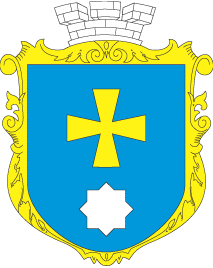 МИРГОРОДСЬКА МІСЬКА РАДАВИКОНАВЧИЙ КОМІТЕТМИРГОРОДСЬКА МІСЬКА РАДАВИКОНАВЧИЙ КОМІТЕТТехнологічна карткаПродовження строку дії посвідчень батьківбагатодітної сім’ї та посвідчень дитини збагатодітної сім`ї у зв’язку з навчаннямТК 10/4№ з/пЕтапи надання адміністративної послуги Відповідальна посадова особа і виконавчий органДія Термін виконання, (днів) 123451.Прийом і перевірка відповідності пакета документів зазначених в заяві, реєстрація заяви, повідомлення суб’єкта звернення про орієнтовний термін виконанняАдміністраторЦНАПВПротягом 1-ого дня2.Передача заяви та пакета документів відділу молоді і спорту Миргородської міської радиАдміністраторЦНАПВПротягом 1-ого дня4.Реєстрація, передача заяви та пакета документів начальнику відділу молоді і спорту Миргородської міської радиспеціаліст відділу молоді і спорту Миргородської міської радиВПротягом 1-2-ого дня5.Розгляд заяви, заповнення бланків посвідчень батьків багатодітної сім'ї та посвідчень дитини з багатодітної сім'ї відповідно до наданих документів, вклеювання фотокарток, продовження строку дії посвідчень.начальник відділу молоді і спорту Миргородської міської радиВПротягом 3-7-ого дня6.Внесення відміток про видачу посвідчень у реєстраційній книзі видачі посвідчень батьків багатодітної сім'ї та посвідчень дитини з багатодітної сім'їначальник відділу молоді і спорту Миргородської міської радиВПротягом 3-7-ого дня7.Передача посвідчень у ЦНАПспеціаліст відділу молоді і спорту Миргородської міської радиВПротягом 7-8-ого дня8.Видача посвідчень, пояснення батькам умов користування та зберігання посвідчень батьків багатодітної сім'ї та посвідчень дитини з багатодітної сім'їадміністратор ЦНАПВЗ 8-ого по 10-ий деньЗагальна кількість днів надання послуги - 10Загальна кількість днів надання послуги - 10Загальна кількість днів надання послуги - 10Загальна кількість днів надання послуги - 10Загальна кількість днів надання послуги - 10  Загальна кількість днів передбачена законодавством - 10  Загальна кількість днів передбачена законодавством - 10  Загальна кількість днів передбачена законодавством - 10  Загальна кількість днів передбачена законодавством - 10  Загальна кількість днів передбачена законодавством - 10